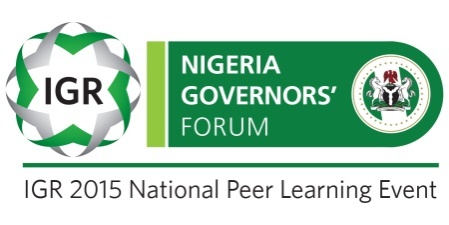 STATE-SPECIFIC RECOMMENDATIONSScorecard for Nasarawa StateNasarawa State’s IGR rose from N1.9 billion in 2010 to N4.1 billion in 2014, recording an impressive 22% growth rate. Its performance has however remained poor despite its close proximity to the Federal Capital Territory and the large quantity of mineral resources in the State. The State’s IGR in 2014 was only 8% of its recurrent revenue, at an average of N340 million monthly, around 3 times less than N1 billion generated in Kwara State.The proportion of the State’s taxable population who pay tax is 40% – made up of civil servants (70%), formal private sector (20%), and the informal private sector 10%.IGR SNAPSHOT IN THE NORTH CENTRAL ZONE (2014)Major Challenges:Non-compliance with Governor’s directive by revenue-collecting MDAsNon implementation and enforcement of the special development levy imposed on the State and Local Government council employeesInadequate incentives (including training) for staff of the IRSNon automation of tax collection processes, which has resulted to the prevalence of fraudsters who falsify government contract papers/receipts to extort money from unsuspecting members of the public. STATE’S ACTION PLANS/NSTATEMONTHLY IGR (N)ANNUAL IGR (N)5 YR GROWTH RATEIGR/RECURRENT REVENUE (%)IGR PER CAPITA (N)1KWARA 1,038,376,496.21 12,460,517,954.55 14.3%21.7%    4,158.55 2BENUE 690,368,763.39 8,284,425,160.72 4.8%12.6%    1,537.46 3PLATEAU690,368,763.33 8,284,425,159.92 24.9%13.4%    2,087.68 4KOGI547,494,054.46 6,569,928,653.47 31.2%10.5%    1,564.97 5NIGER 478,098,752.99 5,737,185,035.88 15.2%8.7%    1,110.23 6NASARAWA 340,427,298.81 4,085,127,585.70 21.9%8.0%    1,725.09 S/NGoalsReforms requiredTimelineResponsibility1.Granting of both administrative and financial autonomy to the State Internal Revenue Service. This will enable the agency to finance its expenditure, budgets in the areas of ICT, media campaigns, staff salaries, training, etcAn enabling law for both administrative and financial autonomy through an Executive Bill to be sponsored by the GovernorImmediatelyH.E. The Governor of the State2.To capture the untapped informal sector for tax purposesIntroduction of the Presumptive Tax Regime through sponsoring of a Bill for legal backingWithin 1 (One) YearThe Chairman, SIRS3.All IGRs in the State to be accounted only by the State Internal Revenue Service from one single accountA law compelling all revenue collecting MDAs to remit into a Treasury Single Account (TSA) under the custody of the State IRS.Executive Bill to the State Assembly and Executive policy pronouncementImmediatelyH.E. The Governor of the State4. Intensive taxpayers awareness campaignAdequate funding to finance the processFinancial autonomy for the IRSImmediately H.E. The Governor of the State5.Explore the solid minerals sector for solid minerals taxationCollaboration with the Federal Ministry of Solid Minerals- AbujaSponsor a Bill for legal backing in the State House of AssemblyImmediatelyThe State Governor